Application form for the Post of Assistant Professor  (Before filling the application, please read the instructions carefully)PART – A(Submit five copies with necessary enclosures as indicated)I certify that the above information is true and correct to the best of my knowledge and belief. I am liable for appropriate legal action, if any information furnished above is found false at any time.Place		:											Signature of the CandidateDate		:			PART-B(Submit five copies with all enclosures)1.	a)  Name of the post applied for		:	b)  Name of the candidate (in block letters)	:attach certified copies of the detailed marks list (or transcripts) of all the examinations passed.(*) Use the following formula relevant to you for  conversion of OGPA into per cent marks(a)	4.0 scale to % marks	Y = 50 + 10X + 5X2 where Y = % of marks	X = OGPA obtained minus OGPA required for pass	Ex: 2.42/4.00 = 54.38%(b)	5.0 scale to % marks: Y+60+15X where Y = Percentage marks	X = OGPA – 3.00	Ex: 3.00/5.00 = 60%(c)	For conversion OGPA in 10 point scale to % marks.	Shift one decimal to the right side of the OGPA value	Ex: OGPA of 7.60 = 76.0%3.   State whether Ph.D was obtained by both Course work & Research Work	:4.    Veterinary Council Registration Particulars	(Enclose Proof)					:5.    Details of National Eligibility /State level Eligibility Test (Only in case of Assistant Professor)Whether qualified in NET / SLET/SET or not :(Indicate details of type of test and date of eligibility as per results)-Enclose ProofWhether qualified for NET along with JRF also: (Indicate if qualified along with JRF also)-Enclose ProofSubject of NET/SLET/SET6.  Awards/Medals/Honours received 1.	International/ National level Awards: (Mention only those awarded by International     Organizations/ GOI/GOI recognized National Level bodies and do not include awards of private organizations)State level Awards (Mention only those awarded by  the State Government or University7.      A)  No. of publications(Enclose Proof):         B) Details of PublicationsResearch Publications including research notes and review articles in NAAS Rated Journals As First AuthorAs Second AuthorAs Third Author and aboveResearch Publications including research notes and review articles in journals other than NAAS Rated ones         a)as First Author       b)as Second Author      c)as Third Author and above8) Employment Record     A) Experience in the cadre of Assistant Professor or Scientist (contractual)/Instructor/Research or technical or scientific or Teaching Assistant in College/University/SVVU affiliated Institutes/Govt Departments, (or) Research Associates/ SRF in ICAR Institutions or ICMR, CSIR, NCERT, CMFRI or equivalent National institutes etc(Enclose Proof)      B) Post-Doctoral Experience if any 9.  Details of research work done other than thesis research (enclose evidence) :10. Any other details not mentioned above, which you think, will strengthen your claim for this appointment (Attach separate sheet, if necessary) :11. Justify your claim for the present postI certify that the above information is true and correct to the best of my knowledge and belief. I am liable for appropriate legal action, if any information furnished above is found false at any time.Place: _________________Date: _________________				          Signature of the CandidateApplication form for the Post of Associate Professor  (Before filling the application, please read the instructions carefully)PART – A(Submit five copies with necessary enclosures as indicated)I certify that the above information is true and correct to the best of my knowledge and belief. I am liable for appropriate legal action, if any information furnished above is found false at any time.Place		:											Signature of the CandidateDate		:			PART-B(Submit five copies with all enclosures)1.	a)  Name of the post applied for		:	b)  Name of the candidate (in block letters)	:	c)  Date of Birth					:	d) Present Salary					:Attach certified copies of the detailed marks list(or transcripts) of all the examinations passed.(*) Use the following formula relevant to you for  conversion of OGPA into per cent marks(a)	4.0 scale to % marks	Y = 50 + 10X + 5X2 where Y = % of marks	X = OGPA obtained minus OGPA required for pass	Ex: 2.42/4.00 = 54.38%(b)	5.0 scale to % marks: Y+60+15X where Y = Percentage marks	X = OGPA – 3.00	Ex: 3.00/5.00 = 60%(c)	For conversion OGPA in 10 point scale to % marks.	Shift one decimal to the right side of the OGPA value	Ex: OGPA of 7.60 = 76.0%4. Employment Record A) Details of service rendered by the applicant in different cadres clearly with name of the organization, cadre, scale of pay, period including date, month and year B) Details of Deputation period on full pay and allowances for acquiring Ph.D C) Details of period spent on loss of pay for acquiring Ph.D       D) Abstract of Service rendered in Cadre of Assistant Professor5.  Publications and other Scientific material or media developed in the cadre of  Asst.Professor  (Enclose the list of publications along with proof in the following order duly indicating the place of publication as per the format)Research papers published in peer reviewed journals/NAAS rated/Impact factored/SVVU Journal Research Publications in NAAS Rated Journals with rating of four and aboveAs First AuthorAs Second AuthorAs Third Author and aboveResearch Publications in NAAS Rated Journals with rating of less than four and SVVU JournalAs First AuthorAs Second AuthorAs Third Author and aboveIII. Research Publications in Journals other than NAAS Rated Journals/Research Notes/Review Articles on scientific issuesi)Research publicationsii).Research Notes on Scientific Issues     iii).Review Articles on Scientific Issues Paper /Abstracts in Seminars/Symposia/Conferences presented  	i) Full length Papers presented         ii) Abstracts published and presentedBooks /Book Chapters Published (with ISBN indication) by individual as Author Laboratory Manuals approved by the University(indicate subject and Authors)1)2)Research Bulletins/Extension Bulletins of University/State/National institutes, 1)2)Popular Articles/Extension Leaflets/Farmer oriented booklets approved by University 		i) Popular Articles.EnglishVernacular ii) Extension Leaflets/Farmer oriented booklets approved by University1).2).3)4)6.  Awards/Medals/Honours/Fellowships for Academic excellence in cadre of Assistant      Professor International Awards:(Mention only those awarded by FAO, UNO, WHO and other institutes of international repute)National level Awards:  (Mention only those awarded by ICAR, CSIR,DST,DBT or other Central Govt Organizations/institutes and do not include awards of private organizations)State level Awards(Mention only those awarded by  the State Government1)2)University level Awards(Mention only those awarded by  the University)1)2)Awards for Best Paper presentationFellow of National Professional/ Scientific organization: (Mention those awarded by  the Recognized Govt Associations/ Societies or Scientific professional Associations/ Societies)1).2).7. Research Projects operated in the cadre of Assistant Professor 8. Achievements in professional field in the cadre of Assistant Professor Post-doctoral ResearchPG/ Ph.D Guidance:Guidance of PG StudentsAs Major Advisor   1.Degree Awarded   2.Thesis submittedAs Minor Advisor      1.Degree Awarded      2.Thesis submittedGuidance of Ph.D Students As Major Advisor      1.Degree Awarded      2.Thesis submittedAs Minor Advisor    1.Degree Awarded    2.Thesis submittedExposure to Symposium/Seminar/Summer or Winter Institute/Refresher Courses/ Workshops and Training Programme as Assistant ProfessorAttending 21 Days Summer or Winter Institute/Refresher Courses/Workshops : Attending Symposium/Seminar/Training programme:Conducting training programmes for farmers/fishermen/unemployed youth/household woman in farm, dairy, fishery related activities 9.   Other Assignments at the University in the cadre of Assistant Professor Academic adviser (UG/PG)/Warden/Officer of student Activities/Office incharge of Placement cell/NSS Officers/TO to VC /University officers in cadre of professors; ii. Student tour leaders on North/South India: iii. Chairman or member of university level Committees iv. Chairman or member of college level Committees v.. TV Programmes on Scientific issues approved by SVVU: viii. Radio Programmes as approved by SVVU ix. Health Committees attended with details xi. Assets Generated/Income generated as In charge Coordinator x. Editor/Member of editorial boards of reputed Journals (not as referee)10. Consultancy projects completed  with details     1.     2.11. Invited Lectures/Resource person.12.Teaching activitiesNumber of  courses Handled No of UG Courses handled (benefit permissible only once for each course)No of PG Courses handled (benefit permissible onlyonce for each course)Examiner for Outside UniversitiesPG Examiner for outside universitiesUG Examiner for outside universities13. Creation of ICT mediated Teaching Learning pedagogy and content  and development of new and innovative courses and curriculaa.Development of Innovative pedagogy b.Design of new curricula and courses MOOCsDevelopment of complete MOOCs in 4 quadrants (420credit course)(In case of MOOCs of lesser credits 05 MOOCs per module/lecture Content writer/subject matter expert for each module of MOOCs Course Coordinator for MOOCs (4 credit course)(In case of MOOCs of lesser credits)Contribution towards e-ContentDevelopment of e-Content in 4 quadrants for a complete course/e-book e-Content (developed in 4 quadrants) per module Contribution to development of e- content module incomplete course/paper/e-book Editor of e-content for complete course/ paper /e-book14.Conduction of Kisan Mela/Fairs15.No of Sample Analysis conducted during the period under report with proof :16.Member of  State and National committees17.Organization of National conference as organizing Secretary18.Organization of winter/summer schools as course director19.Experience in Farms/Research stations/KVKs21. Any other details not mentioned above, which you think, will strengthen your claim for this appointment (Attach separate sheet, if necessary) :22. Justify your claim for the present postI certify that the above information is true and correct to the best of my knowledge and belief. I am liable for appropriate legal action, if any information furnished above is found false at any time.Place: _________________Date: _________________				Signature of the Candidate1.Post applied for(Give full name of the post along with social category if the post is reserved) and Also specify Department: Assistant Professor in theFaculty of :……………….Department of ……………..Social Category: …………….2.Name in full (in block letters):3.Gender:4.Address for correspondence		:(in block letters)( Candidates who apply from abroad should give their  address for correspondence in India)e-mail  ID   :Mobile No   ::5.Permanent Home Address:6a) Father’s Name		:b) Mother’s Name:c) Husband’s name in case of Married Woman:d) If married, state whether spouse is employed and If employed furnish details of organization, designation & place of working:7. Nationality of Candidate:8.a) Date of birth:b) Place of birth:c) Mother tongue			:d) Languages known to read, write and speak   i) Read only   ii) Speak only
   iii) Read and speakiv)Read, Write and speakv).Examinations passed9.Are you employeda) If yes your present designation :Yes/Nob) Name of your present employer    (Person, Office, institution or Firm):c) Whether the application is routed through your employer:d) If selected, please state when you can join:e) Have you executed a bond to serve your present organization? If so, mention the terms & conditions:10.Name  and address of two references Known personally to you but not related (if you are employed, your present Employer must be one of the references):11.Have you ever been prosecuted, kept Under detention, fined, convicted by a Court of law any University, Public Service Commission from appearing at its examination / Selection? Is any case pending against you in any court of law at the time of filling up of this application form? (If the answer is “Yes” full particulars of the case, detention, fine, conviction, sentence, etc. should be given12.List of certificates and testimonials (attested copies) attached (not more than two)1.2.2.Details of academic qualifications	Give in the tabular statement below particulars of the examination passed from Graduation (if the University from which you obtained your  Degree does not award marks but only grades and point average and against maximum marks,  give the points per credit hour corresponding tograde (A)Details of academic qualifications	Give in the tabular statement below particulars of the examination passed from Graduation (if the University from which you obtained your  Degree does not award marks but only grades and point average and against maximum marks,  give the points per credit hour corresponding tograde (A):(1)(2)(2)(3)(3)Examinations:Examinations:B.V.Sc.&AH/ B.Tech.(Dairying)/B.F.Sc. or equivalent`M.V.Sc. / M.Tech.(Dairy Tech/ M.Sc.(Dairy Microbiology) M.F.Sc.M.V.Sc. / M.Tech.(Dairy Tech/ M.Sc.(Dairy Microbiology) M.F.Sc.Ph.D.Ph.D.Name of the CollegeName of the CollegeName of the UniversityName of the UniversityYear of passingYear of passingMaximum Marks/OGPAMaximum Marks/OGPAMarks/OGPA obtainedMarks/OGPA obtainedPercentage of MarksPercentage of MarksDivisionDivisionSubject of specializationSubject of specializationDistinction, Prizes, Scholarships obtained during the studyDistinction, Prizes, Scholarships obtained during the studyDescriptionDescriptionAs 1st AuthorAs 2nd AuthorAs 3rd Author& aboveResearch PublicationNationalResearch PublicationInternationalSl. No.Author(as given in the publication)YearTitle of the publicationName of theJournal Vol. No. & Page Nos.Place of publication of the Journal NAAS Journal ID & ratingSl. No.Author(as given in the publication)YearTitle of the publicationName of theJournal Vol. No. & Page Nos.Place of publication of the Journal NAAS Journal ID & ratingSl. No.Author(as given in the publication)YearTitle of the publicationName of theJournal Vol. No. & Page Nos.Place of publication of the Journal NAAS Journal ID & ratingSl. No.Author(as given in the publication)YearTitle of the publicationName of theJournal Vol. No. & Page Nos.Place of publication of the Journal Sl. No.Author(as given in the publication)YearTitle of the publicationName of theJournal Vol. No. & Page Nos.Place of publication of the Journal Sl. No.Author(as given in the publication)YearTitle of the publicationName of theJournal Vol. No. & Page Nos.Place of publication of the Journal Sl.No.Designation of post held and place of workNature of Post(Regular/Contractual/or Others)Full address of the employerDate of joiningDate of leavingPeriodPeriodPeriodScale of Pay and Salary drawnSl.No.Designation of post held and place of workNature of Post(Regular/Contractual/or Others)Full address of the employerDate of joiningDate of leavingDDMMYYScale of Pay and Salary drawn123Name of the University  (furnish proof):Name of the Department:Period:Scheme / Project  (furnish proof):Institution:Period:1.Post applied for(Give full name of the post along with social category if the post is reserved) and Also specify Department:Associate  Professor in the Faculty of :……………. Department of …………… Social Category: ……………..2.Name in full (in block letters):3.Gender:4.Address for correspondence		:(in block letters)( Candidates who apply from abroad should give their  address for correspondence in India)e-mail  ID   :Mobile No   ::5.Permanent Home Address:6a) Father’s Name		:b) Mother’s Name:c) Husband’s name in case of Married Woman:d) If married, state whether spouse is employed and If employed furnish details of organization, designation & place of working:7. Nationality of Candidate:8.a) Date of birth :b) Place of birth:c) Mother tongue			:d) Languages known to read, write and speak   i) Read only   ii) Speak only
   iii) Read and speakiv)Read, Write and speakv).Examinations passed9.Are you employeda) If yes your present designation :Yes/Nob) Name of your present employer    (Person, Office, institution or Firm):c) Whether the application is routed through your employer(not applicable in case of inservice Teachers of SVVU):d) If selected, please state when you can join:e) Have you executed a bond to serve your present organization? If so, mention the terms & conditions:10.Name  and address of two references Known personally to you but not related (if you are employed, your present Employer must be one of the references):11.Have you ever been prosecuted, kept Under detention, fined, convicted by a Court of law any University, Public Service Commission from appearing at its examination  / Selection? Is any case pending against you in any court of law at the time of filling up of this application form? (If the answer is “Yes” full particulars of the case, detention, fine, conviction, sentence, etc. should be given12.List of certificates and testimonials (attested copies) attached (not more than two)1.2.2.Details of academic qualifications	Give in the tabular statement below particulars of the examination passed from Graduation (if the University from which you obtained your Degree does not award marks but only grades and point average and against maximum marks, give the points per credit hour corresponding tograde (A)Details of academic qualifications	Give in the tabular statement below particulars of the examination passed from Graduation (if the University from which you obtained your Degree does not award marks but only grades and point average and against maximum marks, give the points per credit hour corresponding tograde (A):(1)(2)(2)(3)(3)Examinations:Examinations:B.V.Sc.&AH/B.Tech.(Dairying/DT)/B.F.Sc. or equivalent`M.V.Sc. / M.Tech.(DT/ M.Sc.(Dairy Microbiology) M.F.Sc.M.V.Sc. / M.Tech.(DT/ M.Sc.(Dairy Microbiology) M.F.Sc.Ph.D.Ph.D.Name of the CollegeName of the CollegeName of theUniversityName of theUniversityYear of passingYear of passingMaximum Marks/OGPAMaximum Marks/OGPAMarks/OGPA obtainedMarks/OGPA obtainedPercentage of MarksPercentage of MarksDivisionDivisionSubject of specializationSubject of specializationDistinction, Prizes, Scholarships obtained during the studyDistinction, Prizes, Scholarships obtained during the studySl.No.Designation of post held and place of workDate of joiningDate of leavingPeriodPeriodPeriodScale of Pay and Salary drawnSl.No.Designation of post held and place of workDate of joiningDate of leavingDDMMYYScale of Pay and Salary drawn123Sl.No.Place of StudyFromToPeriodPeriodPeriodSl.No.Place of StudyFromToDDMMYY1Sl.No.Place of studyFromToPeriodPeriodPeriodSl.No.Place of studyFromToDDMMYY1Sl NoParticularsPeriod in Years1Total experience only in the cadre of Assistant Professor: 2Service in remote areas of the SVVU3Experience in Farms/KVKs (not include farms of the Colleges)4Experience in National/ International Organizations Type of PublicationsFirst AuthorSecond  AuthorThird Author and aboveTotala) International Publicationsb) National PublicationsSl. No.Author(as given in the publication)YearTitle of the publicationName of theJournal Vol. No. & Page Nos.Place of publication of the Journal NAAS Journal ID & rating1234Sl. No.Author(as given in the publication)YearTitle of the publicationName of theJournal Vol. No. & Page Nos.Place of publication of the Journal NAAS Journal ID & rating1234Sl. No.Author(as given in the publication)YearTitle of the publicationName of theJournal Vol. No. & Page Nos.Place of publication of the Journal NAAS Journal ID & rating1234Sl. No.Author(as given in the publication)YearTitle of the publicationName of theJournal Vol. No. & Page Nos.Place of publication of the Journal NAAS Journal ID & rating1234Sl. No.Author(as given in the publication)YearTitle of the publicationName of theJournal Vol. No. & Page Nos.Place of publication of the Journal NAAS Journal ID & rating1234Sl. No.Author(as given in the publication)YearTitle of the publicationName of theJournal Vol. No. & Page Nos.Place of publication of the Journal NAAS Journal ID & rating1234Sl. No.Author(as given in the publication)YearTitle of the publicationName of theJournal Vol. No. & Page Nos.Place of publication of the Journal 1234Sl. No.Author(as given in the publication)YearTitle of the publicationName of theJournal Vol. No. & Page Nos.Place of publication of the Journal 1234Sl. No.Author(as given in the publication)YearTitle of the publicationName of theJournal Vol. No. & Page Nos.Place of publication of the Journal 1234Sl. No.AuthorYearTitle of the Full length paperParticulars of WorkshopSeminar/ConferencePlace12Sl. No.AuthorYearTitle of the AbstractParticulars of WorkshopSeminar/ConferencePlace12Sl. No.Authors(as given in the publication)YearTitle of the publicationPagesName of thePublisherPlace of publication 123Sl. No.Authors(as given in the publication)YearTitle of the publicationName of thepublicationPage Nos.Place of publication 123Sl. No.Authors(as given in the publication)YearTitle of the publicationName of thepublicationPage Nos.Place of publication 123Sl NoDetails of Research Project along with details of funding agencyRole as PI/CoPIDuration (IndicateFrom and toAmount in RsIExternal Funded Research Projects handled granted through Competitive Research Grants like ICAR, DBT, DST, UGC (Other than state plan or RKVY projects)1.2.IIRKVY/State/University funded projects1.2.IIIPatents obtainedName of the University  (furnish proof):Name of the Department:Period:Sl NoDetails of Training ProgrammeDuration of Training with dates(From .. To)Place of Training programmeSponsoring Agency/ University 123Sl NoDetails of Symposium/Seminar/Dates(From .. To)Place of Symposium/Seminar/Sponsoring Agency/ University 123Sl NoDetails of Training ProgrammeDuration of Training with dates(From .. To)Place of Training programmeSponsoring Agency/ University 123Sl NoAssignments FromTo1Academic adviser (UG/PG)/2Warden/Additional Warden3Officer i/c of student Activities/4Office i/c of Placement cell/5NSS/NCC Officer6TO to University Officers7Transport in-charge at CollegesSl NoActivitySource of funds/incomeYearValue in RsAAssets generated12BIncome generated12Sl NoTopicOrganizationYear123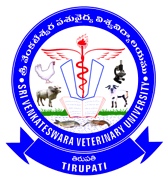 